Choose as many of the activities as you like to work on. Tick / highlight and date the task once it’s completed. 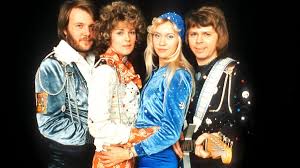 LiteracyNumeracyHealth and WellbeingIDLReadingListen to this week’s audio book ‘’Bad Dad’ read by the author David Walliams on the ‘Elevenses catch up’ webpage.  Start at the beginning of the book with chapters 1 & 2.  Catch up and listen to the other instalments each day to find out what happens next! https://www.worldofdavidwalliams.com/elevenses-catch-up/ 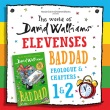 Maths Can you work out the perimeters of 2D shapes?  Watch the video on the bbc bitesize website, then scroll down to Activity 2 to take the perimeter quiz!  https://www.bbc.co.uk/bitesize/articles/zbcnf4jPractice calculating the perimeters of different shapes by completing the activities posted on Seesaw.Daily Wellbeing Journal18th – 24th May is Mental Health Awareness Week!Complete a Daily Wellbeing Journal on Seesaw this week, to help you to focus on the day ahead and to understand your thoughts and feelings.  Read the positive daily quotes and complete the worksheets.  If you prefer, you can keep your own journal:  write at least 3 goals for each day & 3 things you are grateful for e.g. your family or being able to go outside for a walk.Music / Literacy –Abba Watch the video and sing along to the lyrics of Mamma Mia!  Can you fill in the missing song lyrics on the activity on Seesaw? 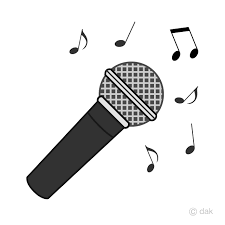 You can post a video of you singing on Seesaw /the school blog/ twitter page!https://www.youtube.com/watch?v=I9t8rJpe_rULyrics to Super Trouper (just for fun!)https://www.youtube.com/watch?v=lVhDKxKCQoIWriting        Imagine you are a journalist who could interview either the Prime Minister Boris Johnson, or the First Minister of Scotland Nicola Sturgeon just now.  What questions would you ask him/her? Find a quiet place to think of ideas and write down at least 2 questions.   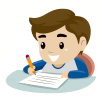 Times TablesSpend at least 15 minutes a day practising your times tables:https://ttrockstars.com/https://www.topmarks.co.uk/maths-games/hit-the-buttonhttps://www.timestables.co.uk/PEExercises:  Star jumps, sit-ups, plank, squat, run on the spot, press ups, toe touches, lunges, mountain climbers.Ask someone to read each of the exercises.  If they say “Mrs McDonald says ..” then you must perform that exercise for 30 seconds! But if they simply say the exercise, you should not perform it.  Otherwise, you must do 10 BURPEES as a consequence!Reading / Topic / Writing 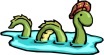 Does the Loch Ness Monster really exist??  From the activity in Seesaw, read the text about Nessie, the Loch Ness Monster.  Then, answer the questions e.g. Do you think Nessie exists? Give a reason why.Challenge:  Imagine you have captured a photograph of Nessie.  Write about your discovery & draw a picture of your photo! GrammarSimiles are used to show a comparison of two things using the words ‘like’ or ‘as’.  Examples:  ‘The girl’s hair shimmered like gold.’‘The flower smelled as sweet as honey.’ Watch the video. Can you write at least 3 of your own simile sentences?https://www.youtube.com/watch?v=2X0OIGF_sb4  SumdogChoose from a variety of mental maths activities to complete on Sumdog: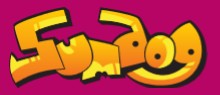 Can you beat the highest score? PEGet moving with Joe Wicks ‘The Body Coach’ 9am live streamhttps://www.youtube.com/channel/UCAxW1XT0iEJo0TYlRfn6rYQFamily Scavenger Hunt  	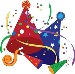 Plan a Nature Scavenger Hunt with your family as part of your daily exercise!  Work altogether/in teams to look out / find the following things (don’t forget to tick them off your list!):pink flower, tree, bird, grass, mushroom, spider, butterfly, leaf, acorn, log, animal tracks, cloud, water, tree stump, ant, branch, sun, fly, bee. 